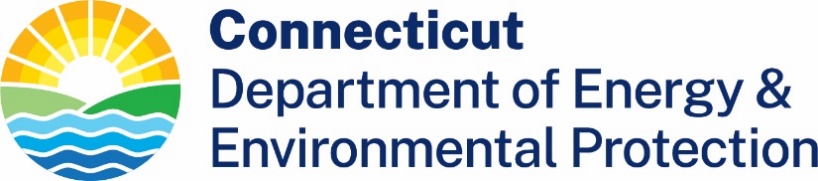 		Office of Equity and Environmental JusticeEnvironmental Justice Public Participation PlanBefore an applicant files a permit application with the Department, the applicant must submit an Environmental Justice Public Participation Plan (the “Plan”) and receive approval for any affecting facility, in accordance with section 22a-20a of the Connecticut General Statutes (CGS), that is proposed to be located or expanded in an environmental justice community.  For definitions and further guidance on the underlying EJ statute, please refer to the Department’s Environmental Justice Guidance Document.  If a Plan is required for your project, please complete and submit this form to the addresses indicated at the end of this form.Once the Department has tentatively approved a Plan, the applicant is responsible for fully implementing that Plan.  Before the Department issues a Notice of Tentative Determination, the applicant must submit a final report, documenting the implementation of the Plan and receiving Department Approval. If any of the information changes that is to be supplied in this form, or in the tentatively approved Plan, the applicant must contact the Office of Equity and Environmental Justice to determine if the initial Plan must be amended. Please label all supporting documents to correspond with the outline provided in this document, e.g., “Part II A:  Project Summary”.Note: All submitted plans will be made publicly available.All citations herein are to CGS § 22a-20a, Connecticut’s Environmental Justice statute. This form is designed to guide applicants in preparing a public participation plan. Applicants should refer to the appropriate statutes and regulations for more detail. It is the applicants’ responsibility to obtain and comply with all relevant state, federal, and local laws. This form is now in Version 2.0, last edited in January 2024. DEEP welcomes feedback on the usability of the form.  Part I:  Proposed Applicant InformationPart I:  Proposed Applicant Information (continued)Part II:  Informal Public Meeting RequirementsComplete this part, identifying the time and place of the proposed informal meeting required by subsection (b)(2) and the methods that will be used to publicize it. Please note that, pursuant to subsection (b)(6), the Department cannot take any action on the applicant’s permit earlier than sixty days after the informal public meeting takes place.Part II:  Informal Public Meeting Requirements (continued)Part II:  Informal Public Meeting Requirements (continued)Part III:  Measures to Facilitate Meaningful Public ParticipationAt a minimum, each of the following measures must be completed and submitted with this Plan.  Please label all supporting documents to correspond with the outline provided in this document, e.g., “Part III A:  Identification of Proposed Facility or Proposed Expansion of a Facility”.Part III:  Measures to Facilitate Meaningful Public Participation (continued)At a minimum, each of the following measures must be completed and submitted with this Plan. Please label all supporting documents to correspond with the outline provided in this document,Part IV:  Certification The proposed applicant and the individual(s) responsible for actually preparing the Plan must sign the following Certification. Refer to the Environmental Justice Guidance Document. for information on who should sign the certification. An application will be considered incomplete unless all required signatures are provided. If the applicant is the preparer, please mark ”applicant” in the spaces provided for the preparer.Note:	Please submit a hard copy of this completed Plan with all supporting documents to:ATTN: EDITH PESTANAOFFICE OF EQUITY AND ENVIRONMENTAL JUSTICEOFFICE OF THE COMMISSIONERDEPARTMENT OF ENERGY AND ENVIRONMENTAL PROTECTION79 ELM STREETHARTFORD, CT 06106-5127 Please also send an electronic copy by email to:  Edith.pestana@ct.gov Refer to the Environmental Justice Guidance Document. and cover sheet for completing the final report which must be submitted after this Plan has been approved in writing by the Department and before the Department issues a Notice of Tentative Determination. [SAMPLE TEMPLATE FOR INFORMAL PUBLIC MEETING ANNOUNCEMENT]PUBLIC INFORMATIONAL MEETING ANNOUNCEMENT[insert who is presenting the meeting]OPEN TO THE GENERAL PUBLICAN INFORMATIONAL MEETING REGARDING: [insert information concerning permit applications for proposed facility or expansion of facility]WILL BE HELD AT: [insert location]ON:  [insert date and time].PRIOR TO THE MEETING, INTERESTED PARTIES MAY RSVP ON WEEKDAYS, WITH RESPECT TO ATTENDANCE, TO: [insert contact name and number]THE AGENDA FOR THE INFORMATIONAL MEETING WILL BE:[below is an example]GENERAL INTRODUCTIONLAYOUT OF THE FACILITYSAFETY FEATURES ASSOCIATED WITH FACILITY OPERATIONQUESTIONS AND ANSWERSAPPLICANT INFORMATIONApplicant:       Mailing Address:      City/Town:      	State:      	Zip Code:        Business Phone:        	ext.      Contact Person:      	Phone:       	ext.      Email:      Applicant (check one):    individual	 company	  federal agency, 	  state agency	  municipalityIf a company, list company type (e.g., corporation, limited partnership, etc.):       	Check if any co-applicants. If so, attach additional sheet(s) with the required information as requested above.WILL YOUR PERMIT APPLICATION INVOLVE: (check one):     A new facility	  A new permit                     An expansion of a facility3.	FACILITY NAME AND LOCATIONName of facility:       Street Address or Location Description:       City/Town:      	State:      	Zip Code:        Tax Assessor's Reference:  Map      	Block      	Lot      A.	Identify Date, Time, and Place of Informal Public MeetingIdentify a date, time, and place where an informal public meeting will be held. These proposals must take into consideration the convenience of the residents of the affected environmental justice community (subsection (b)(2)). Be sure to confirm the date, time, and place of the meeting with the Office of Equity and Environmental Justice (860-424-3044 or edith.pestana@ct.gov).Approximate Date:       Place:       Time:       To ensure an effective public meeting, the following is  required by the law in subsection (b)(2): schedule meetings at convenient times (i.e., evenings) and locations for community members;   Best practices also include: (1) announcing the meeting through community channels, such as church bulletins, local papers and radio broadcasts; (2) announcing meetings in common languages (e.g., Spanish radio or newspaper); (3) providing documentation and speakers in the appropriate languages other than English, if necessary; (4) providing information regarding applicable laws (state and local) with the appropriate contacts.  Provide easy to understand information to community members. Respond to all comments.  Be direct, open and honest regarding the expectations and limitations of the proposed facility.Refer to Part III of this form for information to be presented at the meeting.B.	Identify Communication Methods by Which to Publicize the Public Meeting1.	At a minimum, applicants are required to publish notice of the date, time, and nature of the informal public meeting (subsection (b)(4)). Name of newspaper(s):       Date(s) notice will be published:       By law, the notice must be a minimum one-quarter page advertisement in a newspaper having general circulation in the area affected and any other appropriate local newspaper serving such an area, in the Monday issue of a daily publication or any day in a weekly or monthly publication and must include information on how an interested person may review project documents, including any complete needs assessment, alternatives assessment, and environmental impact analysis, as applicable (subsection (b)(4)).In addition, we suggest that a notice should be published in English, Spanish and other prominent language newspapers and media in circulation in the city or town.  Contact the Office of Equity and Environmental Justice at 860-424-3044 for more information on appropriate local and general circulation newspapers. See also attached notice template.The notice must be published not less than 10 days prior to and no more than 30 days prior to the informal public meeting (subsection (b)(4)).2.	Other required communication includes (per subsection (b)(2)), 	posting a sign on the subject property in English and all other languages spoken by at least 15 percent of the population that reside within a one-half mile radius of the subject facility, subject to any local regulations and ordinances.	written notification to all local (alderman, council members etc.) and state elected officials, identified in accordance with Part III. C.1. of this document.	posting on electronic media including, but not limited to, the applicant’s website, relevant internet websites and social media platforms, provided such notice is readily found by searching for the name of the affecting facility on the Internet (subsections (b)(2) and (b)(4)).	For new permits and facilities only (subsection (b)(3)):	Not less than 30 days prior to the public meeting, the written notice is mailed to all residents within 1/2-mile radius of the proposed affecting facility must include the following:	Date, time, and location of the meeting.	Description of proposed affecting facility.	Map including the location of the affecting facility.	Information on how interested person may review project documents.	Addresses for mailed and internet-based submission of written public comments.The applicant shall provide such notice in writing in all languages spoken by not less than fifteen per cent of the population that resides within such one-half-mile radius of the proposed or existing affecting facility.Additional communication methods may include the following:	written notification to neighborhood and environmental groups—identified in accordance with Part III. C.2. of this document—in English and other languages appropriate for the target audience;	Other communication methods: 
Please specify:       Identification of Proposed Facility or Proposed Expansion of a Facility1.		Identify the potential environmental and health impacts of such facility or the expansion of such facility, i.e., increased air emissions, water discharges, material management issues, etc. 2.		Identify permits and general permits needed for the project by completing the Permit Checklist (DEEP-APP-001A). It is important to complete the Checklist thoroughly to identify to the public what types of Department permits may be needed for such a facility.3.	.	Identify efforts to mitigate the potential environmental and health impacts of such facility.4.	.	Identify any pollution control measures associated with the project.5.	.	Describe the location of the proposed facility with respect to residents and other community members (e.g., schools, parks, where people live, work etc.), including vehicle traffic patterns, noise, hours of operation and proximity to sensitive receptors, which could cause concerns in the community. Identification of Impacted Community 1.		Identify potentially impacted community (e.g., local neighborhood and religious institutions, schools and sensitive receptors such as day care centers and clinics and hospitals, local businesses, community-based organizations and environmental organizations). 2.		Identify community’s demographics including age, income, language, population, race/ethnicity, and economic status. Efforts should be made to identify and discuss social and economic conditions as well as the cultural basis for some of the community’s concerns and needs.3. 		Identify community(s) planned and existing types of development. Maps may be used to provide information on related environmental considerations.  Keep in mind that communities may define themselves in non-geographic ways using cultural and social terms (e.g., retirement center, parks, places of worship, social clubs, etc.).  In any given area there may also be multiple overlapping communities and interests. Identification of Individuals/Groups to Seek and Notify1. 		Notify town(s) officials in which the affecting facility is proposed to be located or expanded. At a minimum, identify the following:Chief elected official of the applicable municipality:       City Council and/or Board of Alderman members:       State representative of the applicable municipality:       State senator of the applicable municipality:       Check other individual/groups to notify.	local building official.	the zoning enforcement officials. 	local health officials; and 	any local environmental commission, committee, or officials.  For information on municipal officials, please refer to the latest edition of the “State of Connecticut Register and Manual” (https://portal.ct.gov/SOTS/Register-Manual/Register-Manual/Connecticut-State-Register--Manual), or contact municipal offices.2.		Identify the following to notify abutting property owners, neighborhood residents, community leaders, (neighborhood and religious leaders, block watch captains, etc.), key community members; environmental commissions; civic organizations (e.g. Chamber of Commerce); local businesses; environmental justice leaders and organizations; and neighborhood groups. For assistance in obtaining environmental justice and other local contacts in the geographic area of interest, contact the Office of Equity and Environmental Justice at 860-424-3044 or edith.pestana@ct.gov.3. 		Other (please specify):       Proposed Outreach Efforts	Identify proposed outreach efforts which will be implemented, in addition to the required informal public meeting required covered by Part II of this document.Check proposed outreach efforts as applicable:	media outreach (e.g., sign, newspapers, radio, including Spanish language media). Include a copy of the planned publication or broadcast. For a list of alternative media, contact the Office of Equity and Environmental Justice at 860-424-3044 or edith.pestana@ct.gov. 	open house; facility tours	meetings with neighborhood and community leaders, residents, business, etc.	Other (please specify):       Identify Other Measures, if applicable:       “I have personally examined and am familiar with the information submitted in this document and all attachments thereto, and I certify that based on reasonable investigation, including my inquiry of the individuals responsible for obtaining the information, the submitted information is true, accurate and complete to the best of my knowledge and belief.I understand that a false statement in the submitted information may be punishable as a criminal offense, in accordance with section 22a-6 of the General Statutes, pursuant to section 53a-157b of the General Statutes, and in accordance with any other applicable statute.I certify that this form is complete and accurate, as prescribed by the commissioner and without alteration of the text.I also certify that a final report, which documents the implementation of this Plan, will be submitted to the Department after this Plan has been Tentatively Approved in writing by the Department, 30 days after the informal public meeting is held and before the Department issues a Notice of Tentative Determination."“I have personally examined and am familiar with the information submitted in this document and all attachments thereto, and I certify that based on reasonable investigation, including my inquiry of the individuals responsible for obtaining the information, the submitted information is true, accurate and complete to the best of my knowledge and belief.I understand that a false statement in the submitted information may be punishable as a criminal offense, in accordance with section 22a-6 of the General Statutes, pursuant to section 53a-157b of the General Statutes, and in accordance with any other applicable statute.I certify that this form is complete and accurate, as prescribed by the commissioner and without alteration of the text.I also certify that a final report, which documents the implementation of this Plan, will be submitted to the Department after this Plan has been Tentatively Approved in writing by the Department, 30 days after the informal public meeting is held and before the Department issues a Notice of Tentative Determination."“I have personally examined and am familiar with the information submitted in this document and all attachments thereto, and I certify that based on reasonable investigation, including my inquiry of the individuals responsible for obtaining the information, the submitted information is true, accurate and complete to the best of my knowledge and belief.I understand that a false statement in the submitted information may be punishable as a criminal offense, in accordance with section 22a-6 of the General Statutes, pursuant to section 53a-157b of the General Statutes, and in accordance with any other applicable statute.I certify that this form is complete and accurate, as prescribed by the commissioner and without alteration of the text.I also certify that a final report, which documents the implementation of this Plan, will be submitted to the Department after this Plan has been Tentatively Approved in writing by the Department, 30 days after the informal public meeting is held and before the Department issues a Notice of Tentative Determination."Signature of Proposed ApplicantDateName of Proposed Applicant (print or type)Name of Proposed Applicant (print or type)Title (if applicable)Signature of Preparer (if different than above)DateName of Preparer (print or type)Name of Preparer (print or type)Title (if applicable)